ГОРОДСКОЙ СОВЕТ ДЕПУТАТОВ  МУНИЦИПАЛЬНОГО ОБРАЗОВАНИЯ «ГОРОД НАЗРАНЬ»РЕШЕНИЕ 	№29/120-3                                                                              от 28 февраля  2018 г.О внесении изменений  и дополнений в  Положение   «О постоянных комиссиях Городского совета муниципального образования  «Городской округ город Назрань»1. Внести изменения и дополнения в Приложение № 2  Положения «О постоянных комиссиях Городского совета муниципального образования  «Городской округ город Назрань», утвержденного Решением Городского совета   от 24 февраля .  №7/48-1 (прилагается).2. Опубликовать (обнародовать) настоящее Решение в средствах массовой информации.3. Контроль за исполнением настоящего Решения возложить на заместителя председателя Городского совета    Богатырева Ю.Д.Глава  г. Назрань 	      А.М. ТумгоевПредседатель Городского совета                                             М. С. ПарчиевПриложение № 2 Утвержденорешением Городского совета депутатов  муниципального образования«город Назрань» от 24 февраля . № 7/48-1с изменениями от 28.02.2012 г. № 4/14-2 (утратило силу)с изменениями от 08.10.2015 г. № 2/9-3с изменениями от 02.02. 2017 г. № 17/68-3с изменениями от 28.02.2018 г. №29 /120-3Состав  постоянных комиссий  Городского совета муниципального образования  «Городской округ город Назрань»1. Комиссия по бюджету финансам, экономическим вопросам , местным налогам и муниципальной собственности: -Богатырев А.Г.- председатель  - Местоев Х.М.- зам. председателя- Муталиев С.С. - Зязиков Х.И.-Евлоев У.Х.2. Комиссия по молодежной политике, культуре, спорту и туризму :- Гиреева Л.М.- председатель- Чапанов Р.М. – зам. председателя - Арапиев Г.Ю.-Колоев М.З.-Плиев Б.М.3. Комиссия по нормотворчеству и организации депутатской деятельности, общественной безопасности, ГО и ЧС:- Мальсагова Р.М.- председатель- Хаматханова А.А. - зам. председателя- Султыгов С.В.- Цыздоев М.Ю.- Берсанов А.Х.4. Комиссия по городскому хозяйству, строительству, архитектуре, благоустройству, экологии, транспорту и связи:- Цороев С.С. -председатель- Чахкиев Ю.С.- зам. Председателя- Муталиев С.С.- Хамхоева З.А.-Берсанов А.Х.5. Комиссия по образованию, здравоохранению, социальным вопросам и духовно- нравственному воспитанию:-Арапиев Г.Ю.-председатель - Зязиков Хусейн И.- зам. председателя - Цороев С.С. - Мальсагова Р.М.- Гиреева  -Л.М.- Евлоев К.К.-Белхароев К.К.6. Комиссия по перспективному развитию, научно-промышленной политике, земельным отношениям, и инновационной деятельности :- Хамхоев А-Х.И.- председатель - Султыгов С.В.- зам. председателя - Зязиков Х.И.- Чахкиев Ю.С.- Колоев М.З.7. Комиссия по  предпринимательству, торговле и сфере услуг:  - Дахкильгов Б.У.- председатель - Арапиев Г.Ю.–зам. председателя- Чапанов Р.М.- Плиев Б.М. -Хамхоева З.А.РЕСПУБЛИКА     ИНГУШЕТИЯ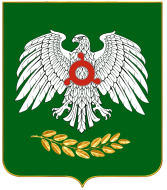     ГIАЛГIАЙ    РЕСПУБЛИКА